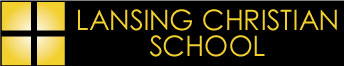 Lansing Christian School - College Preparatory SchoolLansing Christian School has traditionally been known as a college preparatory school, but are we living up to that title? Standardized Test ScoresA study by LCS faculty member, Steven Nesbitt revealed that the longer a student attends LCS the higher they score on the Michigan Merit Exam. Our ACT scores also reveal how well our students are prepared academically. The below chart is a comparison of ACT scores from Lansing Christian School and other local high schools. The top line for each school indicates 2011 scores; the second line indicates 2010 scores.Source: Michigan Department of Education				Continued on other sideAdvanced Placement Classes Advanced Placement (AP) Classes at LCS provide students the opportunity to earn college credit! At the end of each course, students take a standardized test. Colleges then review that test score and, if the score meets their standards, the student can earn college credit for that course. AP classes offered at LCS include:2010 LCS Graduates – Where are they now?Selected University and College AcceptancesTake a closer look at some of the universities and colleges at which LCS graduates have been accepted.School NameCompositeEnglishMathReadingScienceLansing Christian High School23.821.123.421.023.821.624.220.623.220.3Dewitt High School21.721.6212122.121.921.721.721.721.3East Lansing High School22.421.62220.922.921.722.621.922.321.5Eastern High School16.217.314.91616.516.915.917.81717.8Eaton Rapids High School19.719.719.418.919.519.219.520.320.119.8Everett High School15.917.214.41616.217.415.717.416.717.6Haslett High School22.522.621.821.622.722.722.822.922.222.7Holt High School19.919.618.918.519.619.12019.920.620.5J.W. Sexton High School16.116.514.215.216.416.916.616.716.916.9Mason High School19.82018.819.519.419.319.620.520.620.2Okemos High School24.124.123.723.424.524.623.824.123.923.8Waverly High School1818.917.218.318.218.917.718.818.519BiologyCalculusEnglish LiteratureChemistryPhysicsSpanishStatisticsU.S. HistoryAlbion CollegeAlma CollegeAndrews UniversityArizona State UniversityBryan CollegeCalvin CollegeCedarville UniversityCentral Michigan UniversityCornerstone UniversityDordt CollegeEastern Michigan UniversityEckerd CollegeFindley CollegeFuller Theological SeminaryGrand Valley State UniversityGreat Lakes Bible CollegeGrove City CollegeHarvard UniversityHillsdale CollegeHope CollegeLansing Community CollegeMichigan State UniversityNorthern Michigan UniversityNorthland Baptist Bible CollegeNorthwestern UniversityNotre Dame UniversityOhio State UniversityOral Roberts UniversityPrinceton UniversitySouthwestern UniversitySpring Arbor UniversityTaylor UniversityUniversity of HawaiiUniversity of MichiganWestern Michigan UniversityWheaton CollegeWake Forest University 